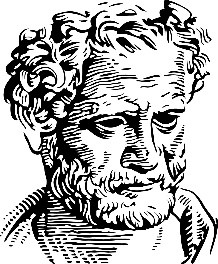 ΑΙΤΗΣΗ ΕΓΓΡΑΦΗΣ ΣΤΟΠΡΟΓΡΑΜΜΑ ΜΕΤΑΠΤΥΧΙΑΚΩΝ ΣΠΟΥΔΩΝ  «ΚΕΙΜΕΝΑ ΚΑΙ ΠΟΛΙΤΙΣΜΟΣ» ΤΟΥ ΤΜΗΜΑΤΟΣ ΕΛΛΗΝΙΚΗΣ ΦΙΛΟΛΟΓΙΑΣ ΤΟΥ Δ.Π.Θ.ΠΡΟΣΩΠΙΚΕΣ ΠΛΗΡΟΦΟΡΙΕΣ__________________________________________________________________________________________Επώνυμο                                                                                  Όνομα__________________________________________________________________________________________Πατρώνυμο                                                                               ΜητρώνυμοΣτοιχεία Ταυτότητας:_____________________________________________________________________________________________Αριθμός                                                                    Ημερομηνία Έκδοσης                                              Εκδούσα Αρχή_____________________________________________________________________________________________Ημερομηνία Γέννησης                                               Τόπος Γέννησης                                                 Το Γένος Μητρός_____________________________________________________________________________________________Δημότης                                                                      Του Νομού____________________________________________________________________________________________ Υπηκοότητα								Οικογενειακή Κατάσταση(Βάλτε Χ για τη διεύθυνση αλληλογραφίας) Διεύθυνση στην Κομοτηνή (αν υπάρχει)	 Διεύθυνση Μόνιμης Κατοικίας:	   _____________________________________________________       ____________________________________Οδός, Αριθμός                                                                                          Οδός, Αριθμός_____________________________________________________       ____________________________________Πόλη                                                                        Τ.Κ.                           Πόλη    				Τ.Κ.                                                                   ___________________________________________     _____________________________Τηλέφωνο οικίας		                   Τηλέφωνο εργασίας 	Κινητό Τηλέφωνο                                                                                                                                                               Ο/Η Αιτών/-ούσα  (ΥΠΟΓΡΑΦΗ)Συνημμένα υποβάλλω τα ακόλουθα δικαιολογητικά: Υπεύθυνη δήλωση – Υπόδειγμα 1 □Βεβαίωση Α.Μ.Κ.Α. □Επισημαίνεται :ότι η υποβολή απλών, ευανάγνωστων φωτοαντιγράφων, υπέχει θέση υπεύθυνης δήλωσης του πολίτη, περί της ακρίβειας και εγκυρότητας των υποβαλλόμενων φωτοαντιγράφων, και εξισώνεται με την υπεύθυνη δήλωση του ν. 1599/1986.στις περιπτώσεις προσκόμισης παραποιημένων ή πλαστών φωτοαντιγράφων όχι μόνο επιβάλλονται οι κυρώσεις του ν. 1599/1986 ή άλλες ποινικές κυρώσεις, αλλά ανακαλείται αμέσως και η διοικητική ή άλλη πράξη, για την έκδοση της οποίας χρησιμοποιήθηκαν τα φωτοαντίγραφα αυτά.Ημερομηνία:    /       /20                                            Υπογραφή